Integer Darts In this project, you will create an integer dart game.  Part of the code has already been written in the “DARTS.8xv” file.  You will write the code to generate integer addition, subtraction, multiplication and division problems. You will also write the code to determine the score.  Each correctly answered integer question will earn a dart.Objectives:Objectives:In this project, you will create an integer dart game.  Part of the code has already been written in the “DARTS.8xv” file.  You will write the code to generate integer addition, subtraction, multiplication and division problems. You will also write the code to determine the score.  Each correctly answered integer question will earn a dart.Programming Objectives:Use variables to store valuesUse the randint() function to generate integersUse the print() function to displayUse a while loop to repeat code.Use an if..elif statements to make decisionsMath Objectives:Add and subtract integersMultiply and divide integers.Use Pythagorean Theorem to find distance between two points (May be omitted. To skip, give students Template2 and stop coding after step 13.)
Programming Objectives:Use variables to store valuesUse the randint() function to generate integersUse the print() function to displayUse a while loop to repeat code.Use an if..elif statements to make decisionsMath Objectives:Add and subtract integersMultiply and divide integers.Use Pythagorean Theorem to find distance between two points (May be omitted. To skip, give students Template2 and stop coding after step 13.)
Math Course Connections: Middle School MathematicsMath Course Connections: Middle School MathematicsMath Course Connections: Middle School MathematicsIn this project, you will create an integer dart game.  Part of the code has already been written in the “DARTS.8xv” file.  You will write the code to generate integer addition, subtraction, multiplication and division problems. You will also write the code to determine the score.  Each correctly answered integer question will earn a dart.In this project, you will create an integer dart game.  Part of the code has already been written in the “DARTS.8xv” file.  You will write the code to generate integer addition, subtraction, multiplication and division problems. You will also write the code to determine the score.  Each correctly answered integer question will earn a dart.In this project, you will create an integer dart game.  Part of the code has already been written in the “DARTS.8xv” file.  You will write the code to generate integer addition, subtraction, multiplication and division problems. You will also write the code to determine the score.  Each correctly answered integer question will earn a dart.Obtain the “DARTS.8xv” from your teacher.  Part of the programming code has been coded for you.
Obtain the “DARTS.8xv” from your teacher.  Part of the programming code has been coded for you.
Obtain the “DARTS.8xv” from your teacher.  Part of the programming code has been coded for you.
Let’s examine the code template.
Let’s examine the code template.
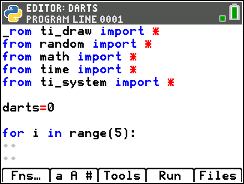 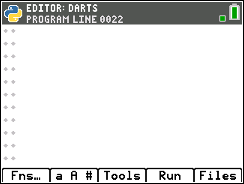 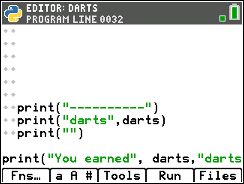 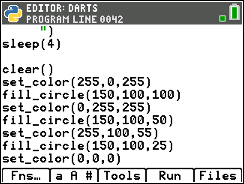 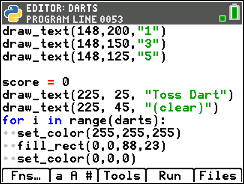 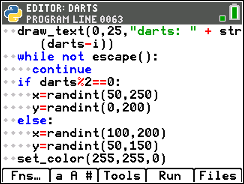 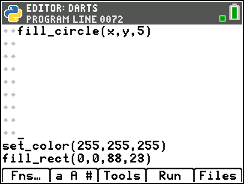 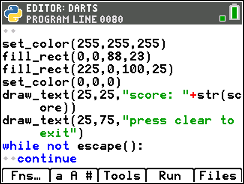 Below are examples of all the types of equations your game will create.
Evaluate equation expression above without a calculator.  Use your calculator to verify your answers.
Below are examples of all the types of equations your game will create.
Evaluate equation expression above without a calculator.  Use your calculator to verify your answers.
Below are examples of all the types of equations your game will create.
Evaluate equation expression above without a calculator.  Use your calculator to verify your answers.
The first two lines of code will generate two random integers n1 and n2.Initially, they will be any integer between -10 and 10.

Add the lines:
            n1 = randint(-10,10)
            n2 = randint(-10,10)

**randint --  You can type randint or you can find it in the menu
                   Fns  Modul  random  randint**You can copy and paste lines.  Tools  6 Copy Line      
                                                     Tools  7 Paste Line BelowThe first two lines of code will generate two random integers n1 and n2.Initially, they will be any integer between -10 and 10.

Add the lines:
            n1 = randint(-10,10)
            n2 = randint(-10,10)

**randint --  You can type randint or you can find it in the menu
                   Fns  Modul  random  randint**You can copy and paste lines.  Tools  6 Copy Line      
                                                     Tools  7 Paste Line Below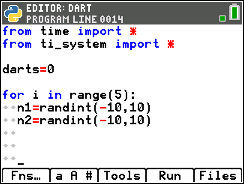 Next, randomly select the operation.  The function choice() lets you enter a list of possibilities. It then selects one item from the list.  Notice the function has parenthesis (), the list starts and ends with square brackets [].

Add the line:
            s = choice([“+”, “-“, “*”, “/”])

**choice --  You can type choice or you can find it in the menu
                   Fns  Modul  random  choice
Next, randomly select the operation.  The function choice() lets you enter a list of possibilities. It then selects one item from the list.  Notice the function has parenthesis (), the list starts and ends with square brackets [].

Add the line:
            s = choice([“+”, “-“, “*”, “/”])

**choice --  You can type choice or you can find it in the menu
                   Fns  Modul  random  choice
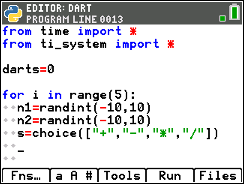 If the choice is an addition or subtraction, we’ll make a wider range of integers possible.  We’ll let n1 and n2 be anything from -20 to 20.  This will require an if statement.

Python uses == to check IF two quantities are equivalent.  By itself, the = sign assigns the variable on the left the value on the right.  Notice how == and = are used in the statements below.
            if s == “+” or s == “-”:
                n1 = randint(-20,20)
                n2 = randint(-20,20)**if       Fns  Ctl  if
**You can copy and paste lines.  Tools  6 Copy Line      
                                                     Tools  7 Paste Line BelowIf the choice is an addition or subtraction, we’ll make a wider range of integers possible.  We’ll let n1 and n2 be anything from -20 to 20.  This will require an if statement.

Python uses == to check IF two quantities are equivalent.  By itself, the = sign assigns the variable on the left the value on the right.  Notice how == and = are used in the statements below.
            if s == “+” or s == “-”:
                n1 = randint(-20,20)
                n2 = randint(-20,20)**if       Fns  Ctl  if
**You can copy and paste lines.  Tools  6 Copy Line      
                                                     Tools  7 Paste Line Below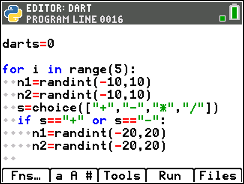 If the sign was a division sign, you need to ensure you don’t divide by 0.
While n2 is a zero, you will generate a new integer value.You only need to worry about 0 if the sign is “/”.  

Therefore, the code will be            elif s == “/”:
                   while n2 == 0:
                           n2 = randint(-10,10)
**elif        Fns  Ctl  elif**while     Fns  Ctl  while

If the sign was a division sign, you need to ensure you don’t divide by 0.
While n2 is a zero, you will generate a new integer value.You only need to worry about 0 if the sign is “/”.  

Therefore, the code will be            elif s == “/”:
                   while n2 == 0:
                           n2 = randint(-10,10)
**elif        Fns  Ctl  elif**while     Fns  Ctl  while

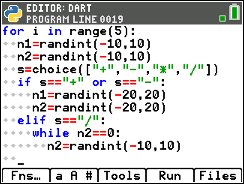 If the sign was a division sign, we want to ensure the answer will be an integer.For example, we don’t want questions like -12 / -7 or -8 / 3.
We want questions like -12 / -4 or 42 / -6 because they result in an integer.
Notice the n2=randint(-10,10) is indented from the while.The n1 = n1*n2 line lines up below the w in the while.
                n1 = n1*n2


If the sign was a division sign, we want to ensure the answer will be an integer.For example, we don’t want questions like -12 / -7 or -8 / 3.
We want questions like -12 / -4 or 42 / -6 because they result in an integer.
Notice the n2=randint(-10,10) is indented from the while.The n1 = n1*n2 line lines up below the w in the while.
                n1 = n1*n2


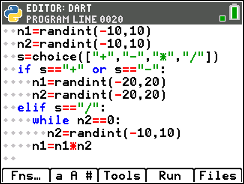 Now to construct the question.  We will concatenate, put together, the integers n1 and n2 with the string symbol.  To put items together, they must all be of the same data type.  You will use str(n1) and str(n2) to convert the integers to string.
            prob = str(n1) + “ “ + s + “ “ +  str(n2)

**str()       Fns  type  str
Now to construct the question.  We will concatenate, put together, the integers n1 and n2 with the string symbol.  To put items together, they must all be of the same data type.  You will use str(n1) and str(n2) to convert the integers to string.
            prob = str(n1) + “ “ + s + “ “ +  str(n2)

**str()       Fns  type  str
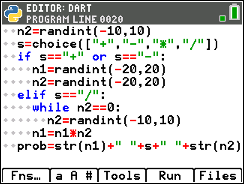 You are now ready to ask the user for the answer.  Python uses the function input to get information from the user and store it as a string.  You will use int(input()) to get information and store it as an integer.

            answer = int(input(prob + “= ”))**int()       Fns  type  int
**input()   Fns  I/O  input
You are now ready to ask the user for the answer.  Python uses the function input to get information from the user and store it as a string.  You will use int(input()) to get information and store it as an integer.

            answer = int(input(prob + “= ”))**int()       Fns  type  int
**input()   Fns  I/O  input
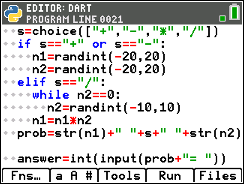 If the user’s answer matches the evaluated problem, the user will earn a dart.
To add one to the darts total you could write darts = darts + 1.  Python has a shortcut however, that is easier to type darts += 1.  Print “correct”.
            if answer == eval(prob):
                 darts += 1
                 print(“correct”)**eval     Fns  I/O  evalIf the user’s answer matches the evaluated problem, the user will earn a dart.
To add one to the darts total you could write darts = darts + 1.  Python has a shortcut however, that is easier to type darts += 1.  Print “correct”.
            if answer == eval(prob):
                 darts += 1
                 print(“correct”)**eval     Fns  I/O  eval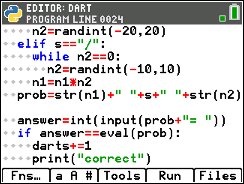 If the answer isn’t true, the only option is false.  Instead of using an elif like you did a few steps ago, use an else.

            else:
                 print(“sorry, ”, eval(prob))If the answer isn’t true, the only option is false.  Instead of using an elif like you did a few steps ago, use an else.

            else:
                 print(“sorry, ”, eval(prob))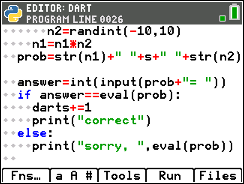 Now to code the scoring section.
Now to code the scoring section.
Now to code the scoring section.
Fill in the blanks below with words or numbers.

To find the distance the dart lands from the center use ___________________

if the distance is less than or equal to _____
        give 5 points because it is in the smallest circle
elif the distance is less than or equal to _____
        give 3 points because it is in the middle circle
elif the distance is less than or equal to _____
        give 1 point because it is in the largest circle

Fill in the blanks below with words or numbers.

To find the distance the dart lands from the center use ___________________

if the distance is less than or equal to _____
        give 5 points because it is in the smallest circle
elif the distance is less than or equal to _____
        give 3 points because it is in the middle circle
elif the distance is less than or equal to _____
        give 1 point because it is in the largest circle

Now to put the words called pseudo code from step 16 into Python syntax.

Scroll down to the next missing section of code.  Now to put the words called pseudo code from step 16 into Python syntax.

Scroll down to the next missing section of code.  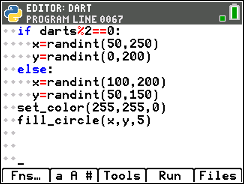 To find the missing radius for each circle you used the Pythagorean Theorem:   
                        leg12 + leg22 = hypotenuse2
         (x – 150)2 + (y – 100)2 = radius2
 

The distance the dart lands from the center needs to be less than or equal to the radius of the circle.
Python uses **2 instead of ^2 to square numbers.  The function sqrt() is used for square root.

Add
                dist = sqrt((x-150)**2+(y-100)**2)
**sqrt    Fns  Modul  math  sqrtTo find the missing radius for each circle you used the Pythagorean Theorem:   
                        leg12 + leg22 = hypotenuse2
         (x – 150)2 + (y – 100)2 = radius2
 

The distance the dart lands from the center needs to be less than or equal to the radius of the circle.
Python uses **2 instead of ^2 to square numbers.  The function sqrt() is used for square root.

Add
                dist = sqrt((x-150)**2+(y-100)**2)
**sqrt    Fns  Modul  math  sqrt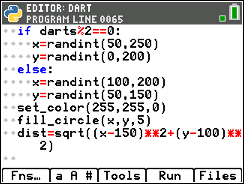 Your pseudo code found above said:

if the distance is less than or equal to 25:
        give 5 points because it is in the smallest circle
elif the distance is less than or equal to 50:
        give 3 points because it is in the middle circle
elif the distance is less than or equal to 100:
        give 1 point because it is in the largest circle
The dart has a width of 2.5 pixels.  This gives 2.5 more pixels to the scoring region.  Therefore, add the following:

            if dist <= 27.5:
                 score += 5            elif dist <= 52.5:
                 score += 3            elif dist <= 102.5:
                 score += 1Your pseudo code found above said:

if the distance is less than or equal to 25:
        give 5 points because it is in the smallest circle
elif the distance is less than or equal to 50:
        give 3 points because it is in the middle circle
elif the distance is less than or equal to 100:
        give 1 point because it is in the largest circle
The dart has a width of 2.5 pixels.  This gives 2.5 more pixels to the scoring region.  Therefore, add the following:

            if dist <= 27.5:
                 score += 5            elif dist <= 52.5:
                 score += 3            elif dist <= 102.5:
                 score += 1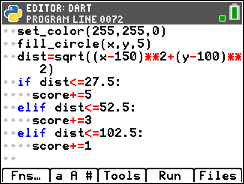 Congratulations!  You have typed all the code.  Press Run [Trace] to execute the code.  If you don’t have any errors, you should be able to play the game.  If your code has errors, fix the errors, then play the game.Congratulations!  You have typed all the code.  Press Run [Trace] to execute the code.  If you don’t have any errors, you should be able to play the game.  If your code has errors, fix the errors, then play the game.